КОНКУРСИ, СТИПЕНДИИ, СТАЖОВЕСтипендии на Fondation Sciences Mathématiques de ParisThe Fondation Sciences Mathématiques de Paris offers research chairs,  postdoctoral positions, Ph.D fellowships and master scholarships in Mathematics and in fundamental Computer Science for academic year 2019-2020. The positions are located in Paris. Schedule of deadlines below (at 11:59 p.m., Paris time).Master scholarships PGSM, 2nd call deadline: Friday May 10th 2019. Open to students from universities out of France plus those from universities of FSMP’s network. Offer description: https://www.sciencesmaths-paris.fr/en/masters-250.htm  Корейски Стипендии за магистърска и докторска степен през 2019 г.Daegu Gyeongbuk Institute of Science and Technology (DGIST) обявява предстоящ прием на кандидатури за пълни стипендии за обучение на чуждестранни студенти за магистърска и докторска степен през 2019 г.DGIST e университет, основан от корейското правителство през 2004 г. , който се превръща в един от водещите институти в областта на науката и технологиите в Корея. DGIST е спечелил своето място в конкурентната образователна сфера чрез изграждането на високотехнологични съоръжения в университета.Понастоящем висшето училище предлага магистърска и докторска степен в шест специалности: материалознание, инженеринг на комуникационна и информационна техника, роботика, инженеринг в енергетиката, когнитивни науки (вкл. изследване на мозъка) и нова биология. Всички лекции се изнасят на английски език. За одобрените кандидати DGIST осигурява пълна стипендия, удобни общежития и безплатни курсове в Корея.Допълнителна информация – в приложения документ и на уебсайт на DGIST.Краен срок: 19 април 2019 г.Стипендиантска програма на АЕЦ "Козлодуй"АЕЦ "Козлодуй" обявява прием на студенти в своята стипендиантска програма. За включване в програмата могат да кандидатстват студенти, обучаващи се в бакалавърска и магистърска степен от Софийски университет "Св. Климент Охридски" по специалности, свързани с ядрената енергетика. За първи път АЕЦ "Козлодуй" ще предостави и стипендии на ученици, завършили с висок успех средното си образование и записани в редовна форма на обучение в ориентирани към ядрения отрасъл специалности в Техническия и Софийския университет. На одобрените кандидати ще бъде осигурено заплащане на семестриалната такса в размер на стойността за държавна поръчка, както и стипендия от 1000 лева за семестър до завършване на съответната степен на обучение. Стипендиантите на АЕЦ "Козлодуй" ще имат възможност да провеждат платен стаж в атомната централа. На успешно дипломираните ще бъде предложен трудов договор за работа по придобитата специалност. Конкретните изисквания към кандидатите са публикувани на сайта на централата – www.kznpp.org, в секция "Кариери".Краен срок: 19 април 2019Стажове в Allianz Bank BulgariaAllianz Bank Bulgaria обявява три свободни стажантски позиции в дирекциите "Риск мениджмънт", "Маркет мениджмънт" и "Човешки ресурси". Стажантска позиция в областта на риск мениджмънта и финансите е подходяща за тези, които биха искали да работят с международни професионалисти, да бъдат част от млад, мотивиран и енергичен екип, да придобият опит в една от най-надеждните групи за финансови услуги в света, да имат достъп до програми за обучение и обмен. Кандидатите трябва да са трета или последна година студенти по финанси, икономика, иконометрия, статистика, застрахователно дело или друга подходяща специалност; да притежават отлични комуникационни и организационни умения; да имат отлична компютърна грамотност /MS Office/; да владеят отлично английски език. Работното време може да се съобрази с учебната програма на студента. Повече информация може да намерите тук.Кандидатите за стажантската позиция в областта на "Маркет мениджмънта" трябва да са студенти по специалност "Маркетинг" или "Връзки с обществеността"; да владеят отлично английски език; хората с познания по Adobe Creative Studio ще бъдат с предимство. Стажантската програма в отдел "Маркет мениджмънт" е 3 месеца. Повече информация може да откриете на сайта Karieri.bg.Основните изисквания за кандидатите за позицията "Човешки ресурси" са: студент, изучаващ специалност в областта на Човешки ресурси/Психология/Икономика; отлично владеене на MS Office (по – специално Excel, Word, PowerPoint); отлично владеене на английски език; комуникационни умения и способност за адаптация в динамична среда; желание за развитие в сферата на човешки ресурси. Повече за длъжността може да откриете, като последвате линка.По време на програмата участниците ще бъдат обучени в професионална среда, ще имат възможността да добият голям опит във финансовата група, а при добро представяне има възможност за подписване на договор. Кандидатства се с автобиография, мотивационно писмо и препоръки (при наличност) на hr@allianz.bgПри подаване на документи е нужно да посочите за коя точно позиция кандидатствате.  Краен срок: 30 април 2019 г. Стажантска програма на VivacomVivacom обявява своята лятна стажантска програма "VIVAGAME Открий своето място!". Инициативата предоставя възможност на студенти да придобият практически знания и умения в корпоративна среда. Тази година телекомът ще посрещне над 70 стажанти в сферата на телекомуникациите, информационните технологии, маркетинг и PR, продажби, одит и финанси, право, човешки ресурси, сигурност и логистика. Всеки стажант има индивидуален ментор, който ще го въведе в корпоративната среда, ще му поставя задачи и ще го напътства по време на стажа. В продължение на три месеца през лятото младежите ще работят по реални проекти, ще развиват и усъвършенстват професионални компетенции и „меки“ умения. Като част от лятната програма, участниците в нея имат възможност да стажуват на трудов договор с конкурентно заплащане и пакет социални придобивки, който включва допълнително здравно осигуряване, ваучери за храна, спортна карта, ваучер за закупуване на мобилно устройство и др. След края на стажа участниците имат възможност за продължаване на своята професионална кариера във Vivacom. Кандидатстването по програмата ще продължи до 30 април, а стажът започва през юни. Може да научите повече и да кандидатствате през сайта на Vivacom.Краен срок: 30 април 2019 г.Стаж в BMW BulgariaBMW Bulgaria набира стажанти за отдел "Следпродажбено обслужване". Кандидатите трябва да са завършили бакалавърска степен в областта на икономиката, да са на възраст до 29 години, да нямат предишен професионален опит по специалността и да владеят отлично английски език. Продължителността на програмата е 12 месеца и ще е на пълно работно време. Можете да кандидатствате оттук, където ще намерите и повече информация за условията.Краен срок: не е посоченПлатен стаж в Световната търговска организацияВсяка година Секретариатът на Световната търговска организация (СТО) предлага стаж за студенти в магистърски и докторски програми, които искат да придобият практически опит и по-задълбочени познания за многостранната търговска система.Програмата е целогодишна и няма начален и краен срок за кандидатстване. Стажът е с продължителност до 24 седмици и се провежда в Женева, Швейцария. Стажантите трябва сами да поемат разходите си за път до и от Женева и тези за здравна застраховка.Кандидатите трябва да са на възраст между 21 и 30 години, граждани на държава членка на СТО, сред които е и България, както и да имат бакалавърска степен в подходяща дисциплина. Подробна информация може да откриете на интернет страницата на Световната търговска организация.Краен срок: текущСтажантска програма на УниКредит БулбанкИнициативата е насочена към студенти от втори или по-горен курс, както и завършили студенти от цяла България. Стажовете са платени и с продължителност между 3 и 6 месеца в рамките на цялата година. Участниците могат да изберат да работят както в УниКредит Булбанк, така и в дружествата УниКредит Лизинг, УниКредитФакторинг и УниКиредитКънсюмърФайненсинг. Желаещите да се включат в програмата могат да кандидатстват през сайта на банката  или да изпратят автобиография и мотивационно писмо на електронна поща: internship@unicreditgroup.bgсъс заглавие internship.Краен срок за подаване на документи: минимум един месец преди започване на стажа.Стаж в Организацията по прехрана и земеделие (FAO) към ООНОрганизацията по прехрана и земеделие (FAO) към ООН набира младежи до 30 години за стажантската си програма. Стажовете са с продължителност между 3 и 6 месеца и се провеждат в седалището в Рим, Италия, или в регионалните офиси на институцията. На участниците в програмата се осигурява месечна стипендия с максимален размер 700 американски долара. Студенти, завършили минимум втори курс, и младежи, дипломирани през последните две години, с интереси в сферата на дейност на FAO ще получат възможност да работят и да се развиват в международната организация. Изискванията към кандидатите са: отлично владеене на английски, испански или френски, като за предимство ще се считат арабски, китайски или руски; добри технологични, комуникационни и аналитични умения и липса на роднинска връзка с членове на FAO.Повече за програмата и процеса на кандидатстване можете да откриете на сайта на организацията.Краен срок: целогодишноСтажове в Международната академия на нюрнбергските принципиМеждународната академия на нюрнбергските принципи търси студенти за 3-месечна стажантска програма. Тяхното образование трябва да е свързано с организация на събития, медии и научни изследвания. Участниците трябва да имат основни умения за работа с MS Office, както и интерес към международното криминално право. С предимство са кандидати от държави, които все още се развиват в тази област. Работните езици по програмата са немски и английски. Стажуването в организацията включва: достъп до международна мрежа от професионалисти и източници на информация; гъвкаво работно време, както и финансова компенсация на база на изработените часове. Повече информация за необходимите документи закандидатстването, което продължава през цялата година, можете да намерите на официалния сайт на академията.Краен срок: целогодишноНагради „Питагор“ 2019 г. за български учени и научни колективи за 2016-2018 г.През 2019 г. наградите за принос в науката „Питагор“ ще бъдат връчвани в следните категории:Голяма награда „Питагор“ за цялостен принос в развитието на науката;Голяма награда за млад учен;Награда за утвърден учен в областта на: природни и инженерни науки; хуманитарни и социални науки;здраве и медицински науки;Награда „Питагор“ за успешен ръководител на международни проекти;Награда за научен колектив с успешна експлоатация и комерсиализация на научните резултати;Награда за значим принос на български учен, работещ в чужбина.Носителите на голямата награда „Питагор“ ще получат грамота, парична награда по 12 000 (дванадесет хиляди) лв. и авторска статуетка „Питагор“.Носителите на наградата „Питагор“ във всички останали категории ще получат грамота, парична сума по 8000 (осем хиляди) лв. и холограма на статуетката „Питагор“.Общи изисквания към подалите документи за участие са:Попълнена апликационна форма;Наукометрични показатели;Притежание на минимум образователна и научна степен „доктор“;Участие в международни организации и проекти;Принос за развитие на науката;Релевантност към съответната категория.Попълнена апликационна форма за участие в конкурса могат да подават научни организации, група учени и индивидуални учени. Не се допускат за участие в процедурата учени и научни колективи, носители на наградата в предходните три години.Предложенията се подават на електронен адрес: vesela.vasileva@mon.bg и pitagor2019@mon.bg. Още информация ТУККраен срок: 25 април 2019 г. Национален студентски литературен конкурс "Боян Пенев"Студентският съвет на Шуменския университет "Епископ Константин Преславски" кани кандидати за участие в четиридесет и второто издание на Националния студентски литературен конкурс "Боян Пенев" – Шумен 2019. В конкурса могат да участват само студенти от български висши училища. По традиция участниците четат текстовете си пред публиката и журито. Конкурсната програма включва три направления – поезия, белетристика, критика (публицистика и журналистика). Голямата награда е издаване на книга от Университетското издателство "Епископ Константин Преславски". Регистрацията за участие е обявена до 12 май. Авторите следва да попълнят регистрационната форма за участие в електронния сайт на конкурса litkonkurs.shu.bg. Всички изисквания може да откриете тук.Краен срок: 12 май 2019 г.Награда за студенти на Фондация VeoliaНаградата за студентска солидарност на Фондация Veolia насърчава студенти от цял свят да създават и прилагат нови модели за устойчиво развитие. Наградата има за цел да бъде в подкрепа на студенти, които активно участват в граждански и солидарни проекти. Инициативите, с които те могат да кандидатстват, трябва да се съсредоточат върху международната помощ за развитие, насърчаването на социалните връзки и преминаването към заетост, или опазването на околната среда и биологичното разнообразие - трите области на интервенция, които са фундаментални за Фондация Veolia. Победителите ще получат не само финансиране, но и техническа подкрепа чрез менторски програми, в които участват експерти на Veolia по целия свят. Жури с представители на университети и асоциации ще избере 3 проекта, между които ще се разпредели сумата от 15 хил. евро. Цялата информация за участие (дневен ред, правила, критерии за подбор) e публикувана на уебсайта на Фондацията и на страницата във Facebook на Student Solidarity Award. Как да кандидатствате вижте ТУККраен срок: 30 април 2019 г.Конкурс за студенти по журналистикаФондация "Димитър Цонев" обявява за втора поредна година конкурс за студенти по журналистика на тема "Покажи българската мечта". Форматът за участие в конкурса е едноминутно видео по темата. В конкурса могат да вземат участие студенти, бакалаври по журналистика до 24-годишна възраст. Студентите могат да участват както индивидуално, така и в отбор. Видеата могат да бъдат качени в сайт за видео споделяне (Youtube/Vbox7) и изпратени като линк на konkurs@dimitartsonev.com. За победителите в конкурса за студенти са предвидени парични награди: 1500 лв. за 1-во място, 300 лв. за 2-ро място и 200 лв. за 3-то място, както и грамота-признание. Големият победител ще получи също така и стаж в медия по избор и едногодишна стипендия в размер на 100 лв. месечно. Повече информация може да бъде получена на сайта на фондацията. Крайният срок за изпращане на видеото е 30 април 2019 г.ПРОГРАМИПокана за участие в конкурс по Програма M-ERA Фонд „Научни изследвания“ отправя покана за участие в конкурс с проектни предложения по Програма M-ERA.Програмата предоставя възможности за дългосрочно сътрудничество между научно-изследователски колективи в областа на материалознанието, природните и инженерните науки. В консорциума участват 30 национални финансиращи организации от 24 държави.В конкурсната сесия ще бъдат финансирани проектни предложения в следните тематични области:Моделиране в материалознанието – техники и процеси (Modeling for materials engineering and processing) Иновативни повърхности, покрития и интерфейси (Innovative surfaces, coatings and interfaces) Високо производителни композити (High performance composites) Функционални материали (Functional materials) Нови стратегии за съвременни технологии, базирани на материали, с приложение в медицината (New strategies for advanced material-based technologies in health applications) Материали за тримерно принтиране (Materials for additive manufacturing) Брошура за конкурса: https://m-era.net/joint-calls/joint-call-2019/m-era-net_callflyer_2019-1.pdfПокана за кандидастване: https://m-era.net/joint-calls/joint-call-2019Указания за подаване на проектни предложения: https://m-era.net/joint-calls/joint-call-2019/2019-guideforproposers.pdfИнструмент за търсене на партньорски организации: https://www.nmp-partnersearch.eu/ВАЖНО! Допустими по настоящата процедура за подбор на проекти са български кандидати, които са: 1) Акредитирани висши училища по чл. 85 ал. 1 т. 7 на ЗВО. 2) Научни организации по чл. 47 ал. 1 на ЗВО. Кандидатите по т. 1 и т. 2. трябва да отговарят на определението за „организация за научни изследвания и разпространение на знания“ по т. 15 „б“ от Рамката за държавна помощ за научни изследвания, развитие и иновации.Бюджетът от страна на Фонд „Научни изследвания“ за предстоящата конкурсна сесия е в размер на 450 000 лева за целия конкурс, като се предвижда да бъдат финансирани до 3 проекта с българско участие, с максимална сума за един проект до 150 000 лева (Решение на ИС с Протокол № 5 от 22.03.2019 г.).Информация, насоки и документация за българските участници, относно подаването на документите във Фонд „Научни изследвания“:Национални изисквания и условия за допустимостДокументи към националните изискванияОсвен вече посочените документи към Националните изисквания, участниците трябва да представят проект на бюджет за пълния срок на изпълнение на проекта и писмо от водещия партньор с потвърждение за включване на българската организация в съответния консорциум.Контакти за допълнителна информация:Милена Александрова,Фонд „Научни изследвания“,тел: +359 884 171 363 Email: aleksandrova@mon.bg Крайният срок за подаване на проектни предложения за участие в първия етап от конкурса е 18 юни 2019 г.Предстоящ конкурс по програма CONCERT-Japan Фонд „Научни изследвания“ информира, че предстои да бъде обявен шестият международен конкурс по програма CONCERT-Japan, като ФНИ ще участва като финансираща организация за втора поредна година. CONCERT-Japan e обща инициатива на страните от Европейската общност и Япония за сътрудничество в областта на науката, технологиите и иновациите чрез съвместно финнасиране на научно-изследователски проекти.Тема на конкурса: „Интелигенто управление на водните ресурси за устойчиво общество“ (“Smart water management for sustainable society”).Поканата ще бъде отворена за научни колективи, които да представят общи проекти за развитие на иновативни системи и технологии при използване и управление на водните ресурси в дългосрочен аспект.Условия на конкурса: Проектите по програмата да бъдат със срок за изпълнение от 3 години.Проектните предложения ще се подготвят и подават от консорциум, в който трябва да участват научни колективи от поне две европейски държави и Япония.Допустими по процедурата за подбор на проекти са български кандидати, които са:1)Акредитирани висши училища по чл. 85 ал. 1 т. 7 на ЗВО.2)Научни организации по чл. 47 ал. 1 на ЗВО.Крайния срок за подаване на проектни предложения за участие, както и бюджета от страна на Фонд „Научни изследвания“ за предстоящата конкурсна ще бъдат обявени при публикуване на поканата за конкурса.Материалите за предстоящия конкурс са достъпни на сайта на програмата http://concert-japan.eu/Информация, насоки и документация за българските участници, относно подаването на документите във Фонд „Научни изследвания“:Национални изисквания и условия за допустимост Документи към националните изискванияКонтакти за допълнителна информация:Милена Александрова, тел. 0884/171-363, aleksandrova@mon.bgПодкрепа на международни научни форуми, провеждани в Република БългарияФонд „Научни изследвания“ отправя покана за кандидатстване за „Подкрепа на международни научни форуми, провеждани в Република България“ Цел на процедурата е да се подпомогне провеждането на международни научни форуми като се спазва принципа на споделено финансиране. Това дава възможност за активно включване на български учени в международната научна общност, популяризиране на научни резултати; тяхната сравнимост в международен обхват.Очакваните резултати: Да се установи и задълбочи сътрудничеството на българските учени с водещи учени от чужбина, да се стимулира участието на млади учени в международни научни прояви, да се осигури видимост на българските научни изследвания.ДОПУСТИМИ КАНДИДАТИВ процедурата могат да участват учени или колективи от учени от: 1) Акредитирани висши училища по чл. 85 ал.1 т.7  от ЗВО, които са акредитирани от НАОА да провеждат обучение по образователна и научна степен "доктор" 2) научни организации по чл. 47 ал. 1 на ЗВО, които са акредитирани от НАОА да провеждат обучение по образователна и научна степен "доктор" 3) организациите по т. 2 не извършват стопанска дейност или ако упражняват стопански и нестопански дейности, финансирането, разходите и приходите за всеки вид дейност се вземат предвид поотделно. Проверката за изпълнение на условието за допустимост се осъществява чрез проверка на информацията, публикувана на интернет страницата на НАОА: https://www.neaa.government.bgКРИТЕРИИ ЗА ОЦЕНКА:1.Събитието да се провежда на територията на Република България (доказва се чрез деклариране на мястото във формуляра).2.Международно участие - минимум 10% участници от чужбина (доказва се чрез списък на чуждестранните участници със институциите и страните, които представят).3.Проявата да съответства на целите в чл. 2, ал. 1 на Закона за насърчаване на научните изследвания, на една или повече от специфичните цели на Националната стратегия за развитие на научните изследвания в Република България 2017-2030, или приоритетна област на Иновационната стратегия за интелигентна специализация.4.Структурирана програма – с представени лектори и теми на докладите на поканените лектори. Прилагат се биографии по приложен формуляр и копия от писма от поканените участници с пленарни или ключови доклади, в които е заявено съгласие за участието им във форума.5.Минимален брой участници - 50 души, с минимум 10% доказано участие на млади учени, докторанти и постдокторанти. Представят се три броя списъци – пълен списък на очакваните участници, придружен с месторабота и адрес на електронна поща; списък на участниците от чужбина (в съответствие с т. 2) и списък на младите учени, докторанти и постдокторанти.6.Събитието не трябва да бъде финансирано чрез други публични източници и програми (проекти, подкрепени от Фонд “Научни изследвания”, по оперативните програми към Структурните фондове и международни програми - рамкова програма на ЕС, програма КОСТ. Обстоятелството се доказва с декларация, подписана от ръководителя на (попълва се приложение 1).7.Бюджет на исканото съфинансиране от ФНИ, както и задължителнопосочване на очакван финансов принос от други и/или собствени източници. Средствата от ФНИ, предоставени чрез тази схема, могат да се разходват за:организационни разходи, включващи наем зали и оборудване, изработка на постери, печатни и други конферентни материали, закупуване на канцеларски материали;разходи за настаняване на лекторите, поканени от организаторите, настаняване на млади учени от български научни организации или висши училища, които участват с доклад или постерно съобщение, разходи за кафе-паузи, официална вечеря, вътрешен транспорт в страната на участниците в научната проява и други присъщи разходи.Повече информация и документи за кандидатстване можете да намерите ТУККраен срок: текущCall for COST Action proposalsParticipants are invited to submit COST Action proposals contributing to the scientific, technological, economic, cultural or societal knowledge advancement and development of Europe. Multi- and interdisciplinary proposals are encouraged.The Open Call Action proposal submission, evaluation, selection and approval (SESA) procedure is fully science and technology-driven and will ensure a simple, transparent and competitive proposal evaluation and selection process, reflecting the bottom-up, open and inclusive principles of COST.Participants planning to submit a proposal for a COST Action will need to refer to the SESA guidelines.For any questions related to the open call and how to get funding, please contact  opencall@cost.euDeadline for proposal collection: 5 September 2019 at 12:00 noon (CET)Национално съфинансиране за участие на български колективи в утвърдени проекти по COSTФонд „Научни изследвания“ отправя покана за кандидатстване по процедура за предоставяне на национално съфинансиране за участие на български колективи в утвърдени акции по Европейската програма за сътрудничество в областта на научните изследвания и технологии COST.Целта на процедурата е да създаде условия за пълноценно и ефективно участие на България в конкурсите на Европейската програма COST в областта на научните изследвания и технологиите и да засили присъствието на академичната общност в тази програма.ДОПУСТИМИ КАНДИДАТИАкредитирани висши училища по чл. 85 ал.1 т.7 (ЗВО Обн. ДВ. бр.112 от 27 Декември 1995г. изм. ДВ. бр.107 от 24 Декември 2014г).Научни организации по чл. 47 ал. 1 на (ЗВО Обн. ДВ. бр.112 от 27 Декември 1995г. изм. ДВ. бр.107 от 24 Декември 2014г).КРИТЕРИИ ЗА ОЦЕНКА:Условие за съфинансиране на първи етап на дадена акция е наличие на положително решение на Управляващия комитет на акцията за включване на българския партньор и утвърждаване на същата акция oт Съвета на висшите представители на програмата. ПРЕДСТАВЯНЕ И ПОДБОР НА ПРЕДЛОЖЕНИЯТА:Предложенията се представят в деловодството на Фонда. Проектните предложения ще бъдат разглеждани от Временна научно-експертна комисия за подбор на предложенията два пъти годишно / през месец март и през месец октомври/.МАКСИМАЛЕН  РАЗМЕР НА СЪФИНАНСИРАНЕТО - до 20 000 лв. на година.Предложенията се подават в деловодството на ФНИ, бул. „Ал. Стамболийски 239Б. ет.3Пълен текст на процедуратаВ съответствие с чл. 50 на Правилника на Фонда, кандидатите могат да поискат разяснения от Фонда по конкурсната документация на обявените конкурси. Въпросите ще бъдат приемани само по електронна поща на адрес:  fni-konkursi@mon.bgКраен срок: текущПрограма: „Америка за България”Програмата финансира дейности в следните области: Изкуство и култура; Земеделие и околна среда; Гражданско общество и демократични институции; Социална сфера; Образование и библиотеки; Археология и културен туризъм. Сумата на финансиране зависи от проектните дейности. БЕНЕФИЦИЕНТИ: Юридически лица от Р. България Образование и библиотекиВ работата си с българските училища, университети и библиотеки Фондация „Америка за България“ се стреми да продължава най-добрите традиции на българското образование. Фондацията финансира също проекти за модернизиране на българските академични библиотеки и свързването им с библиотечни мрежи по света. Археология и културен туризъмПрограмата подкрепя археологически проекти в България, които привличат повече местни и чуждестранни посетители, заинтересовани от богатите археологически съкровища на страната. Oтпускането на грантове предвижда съвместно планиране между Фондация „Америка за България” и бъдещите получатели на грантове. Фондацията съветва кандидатите за грант да не попълват формуляра за кандидатстване, а да изпратят кратко писмо, не по-дълго от две страници, което представя тяхната организация, намеренията, целите и продължителността на проекта, както и общата сума на необходимото финансиране. За улеснение се препоръчваелектронният формуляр "Запитване", който се намира на посочената страница: http://www.americaforbulgaria.org/application Запитвания и предложения се разглеждат и одобряват целогодишно. Ако след разглеждане на подаденото „Запитване“ становището е положително, съответният програмен директор ще се свърже с кандидатите, за да обсъди по-подробно представените от тях идеи и да им съдейства за оформяне на цялостно предложение. Кандидатите могат да очакват да получат отговор в рамките на 1 месец дали техните проектни идеи ще бъдат придвижени по-нататък. Ако се прецени, че предложението може да бъде развито в цялостен проект, то процесът на неговото одобрение, който включва проучване, срещи, посещения на място, преговори, юридически анализ и представяне за одобрение, обикновено отнема един месец, но може да продължи и по-дълго. Моля, изпращайте Вашите писма по електронен път, на applications@americaforbulgaria.org. Краен срок: текущ СЪБИТИЯ11th International Conference on Computer Supported Education - CSEDU 2019, 2-4 May 2019, Heraklion, Crete, GreeceCSEDU 2019, the International Conference on Computer Supported Education, is a yearly meeting place for presenting and discussing new educational tools and environments, best practices and case studies on innovative technology-based learning strategies, and institutional policies on computer supported education including open and distance education.More information: http://www.csedu.org/ 5th International Conference on Information and Communication Technologies for Ageing Well and e-Health - ICT4AWE 2019, 2-4 May 2019, Heraklion, Crete, GreeceThe International Conference on Information and Communication Technologies for Ageing Well and e-Health aims to be a meeting point for those that study age- and health-related quality of life and apply information and communication technologies for helping people stay healthier, more independent and active at work or in their community.More information: http://www.ict4ageingwell.org/3rd International Conference on Internet of Things, Big Data and Security - IoTBDS 2019, 2-4 May 2019, Heraklion, Crete, GreeceThe internet of things (IoT) is a platform that allows a network of devices (sensors, smart meters, etc.) to communicate, analyse data and process information collaboratively in the service of individuals or organisations. The IoT network can generate large amounts of data in a variety of formats and using different protocols which can be stored and processed in the cloud.More information: http://iotbds.org/9th International Conference on Cloud Computing and Services Science - CLOSER 2019, 2-4 May 2019, Heraklion, Crete, GreeceThe 9th International Conference on Cloud Computing and Services Science, CLOSER 2019, focuses on the emerging area of Cloud Computing, inspired by some latest advances that concern the infrastructure, operations, and available services through the global network. Further, the conference considers as essential the link to Services Science, acknowledging the service-orientation in most current IT-driven collaborations.More information: http://closer.scitevents.orgThe European Landscape of Doctoral Education: The Future of Research Collaboration, 3 May 2019, London, United KingdomThe UK Council for Graduate Education (UKCGE) in collaboration with the EUA Council for Doctoral Education (EUA-CDE) will organise a joint event under the title “The European landscape of doctoral education: the future of research collaboration”.
The seminar will consider existing strengths of doctoral education and explore the future of research collaboration between the UK and the rest of Europe. It will simultaneously showcase approaches that have already proved effective and raise possibilities for future partnerships.
In the middle of uncertainty surrounding Brexit, this one-day event is also a timely occasion to address the following questions:How can we maintain pan-European co-operation in the light of a Brexit?What are the strengths of the current approaches to doctoral education in the UK and other European partners?In addition to this, the seminar will represent an opportunity for networking with both UK and European colleagues and will provide insight into the recent report on the state of play of doctoral education undertaken by EUA-CDE.The event is addressed to academic leaders, doctoral education professionals and all other stakeholders interested in research from the UK and the rest of Europe.More information on the dedicated website.5th International Conference on Geographical Information Systems Theory, Applications and Management - GISTAM 2019, 3-5 May 2019, Heraklion, Crete, GreeceThe International Conference on Geographical Information Systems Theory, Applications and Management aims at creating a meeting point of researchers and practitioners that address new challenges in geo-spatial data sensing, observation, representation, processing, visualization, sharing and managing, in all aspects concerning both information communication and technologies (ICT) as well as management information systems and knowledge-based systems.More information: http://www.gistam.org8th International Conference on Smart Cities and Green ICT Systems - SMARTGREENS 2019, 3-5 May 2019, Heraklion, Crete, GreeceThe purpose of the 8th International Conference on Smart Cities and Green ICT Systems (SMARTGREENS) is to bring together researchers, designers, developers and practitioners interested in the advances and applications in the field of Smart Cities, Green Information and Communication Technologies, Sustainability, Energy Aware Systems and TechnologiesMore information: http://www.smartgreens.org/International Conference on Finance, Economics, Management and IT Business - FEMIB 2019, 3-5 May 2019, Heraklion, Crete, GreeceWe live in a fast-paced and interconnected world, in which different focuses in businesses are related and dependent on each other. Four emerging areas of business: Finance, Economics, Management and IT Business (FEMIB) are essential for each country, organization, society and individual as follows. Finance is important to the individual, corporate and national wealth, profits and long-term future.More information: http://www.femib.scitevents.org/14th International Conference on Evaluation of Novel Approaches to Software Engineering - ENASE 2019, 4-5 May 2019, Heraklion, Crete, GreeceThe mission of ENASE (Evaluation of Novel Approaches to Software Engineering) is to be a prime international forum to discuss and publish research findings and IT industry experiences with relation to novel approaches to software engineering. The conference acknowledges evolution in systems and software thinking due to contemporary shifts of computing paradigm to e-services, cloud computing, mobile connectivity, business processes, and societal participation.More information: http://www.enase.orgEnabling health equality in Europe – the role of health research, 6 May 2019, Brussels, BelgiumThe European Commission's Scientific Panel for Health (SPH) is a science-led expert group based on the provisions of the Horizon 2020 Specific Programme, which is tasked with helping to achieve better health and wellbeing for all.The Panel’s main roles are to provide foresight and overall vision and strategy, as well as, to identify bottlenecks to innovation and propose solutions in the area of health and biomedical research.Based on interactions with stakeholders during conferences and workshops, the Scientific Panel for Health set out a vision for the future of health and biomedical research in two consensus documents: ‘Better Research for Better Health’ in 2016, and a proposal ‘Building the Future of Health Research’ in 2018. Both documents are available through the SPH website. From further stakeholders’ consultation important topics were identified that will be the focus of the next forum to be organized with the European Commission on May 6, 2019 in Brussels: ‘Enabling health equality in Europe – the role of health research’.The forum explores the current situation, barriers in participation and engagement with health research, and ways forward. The SPH wishes to build an ambitious future for health research in Europe.The forum with the European Commission is an opportunity to participate in the debate to which you are warmly invited.For more information, please contact the SPH secretariat at SPH@p-95.comEfficient and sustainable production of high added value bio-chemicals, 15 May 2019, Delft, NetherlandsThe workshop “Efficient and sustainable production of high added value bio-chemicals via biotechnological and chemocatalytic routes”, organized in the frame of the BioCatPolymers H2020 project, aims to bring together researchers from industry and academia, industrial players, local stakeholders and policy makers to discuss recent advances in the production of high added value bio-based platform chemicals.The workshop agenda will include presentations from major industries active in bio-chemicals and related European-funded projects working on innovative bio-catalytic and chemo-catalytic process concepts.The event will close with a tour at the unique facilities of BPF, designed to help develop and up-scale new sustainable production processes for converting bio-based residues into useful chemicals or fuels.More information Website EUBCE 2019 - 27th European Biomass Conference & Exhibition, 27 – 30 May 2019, Lisbon, PortugalThe EUBCE is the leading platform for the collection, exchange and dissemination of scientific and industrial know-how in the field of biomass.The EUBCE combines one of the largest biomass science and technology conferences with a high quality industry exhibition, attracting biomass professionals from around the globe.The EUBCE is supported by European and international organizations such as the European Commission, UNESCO – United Nations Educational, Scientific and Cultural Organization, Natural Sciences Sector, EUBIA – the European Biomass Industry Association, WCRE – the World Council for Renewable Energy and further organisations.
The Technical Programme is coordinated by the European Commission, Joint Research Centre.More information: www.eubce.comEuropean Climate Change Adaptation (ECCA) 2019, 28-31 May 2019, Lisbon, PortugalCome to the only conference in Europe that brings together academia, government, business and community in a cooperative approach to improve learning and knowledge exchange in order to deliver optimal solutions.Interaction and collaboration with the disaster risk reduction (DRR) community is a critical element in improving climate change adaptation (CCA), as the communities share similar goals and activities. Bringing the two groups together is particularly important in relation to the goals and targets of the three major international agreements: Paris, Sendai Framework for DRR and the Sustainable Development Goals.ECCA 2019 will offer an inspiring opening plenary and a business plenary to address major challenges together with top speakers from the sector and your own choice of eight parallel sessions to delve into more specific issues.Fundação Centro Cultural de Belém (CCB) Lisbon will host the conference indoors. After three productive days of sessions at ECCA 2019, we invite our delegates to enjoy the last day of the conference (31st May 2019) with an excursion, where you can find out more about climate change action while enjoying the sights of Lisbon and its neighboring municipalities.Registration and More information Paving the way towards clean energy and fuels in Europe, 29 May 2019, Lisbon, PortugalThis research policy workshop will focus on how to move forward the innovation chain in the EU for bioenergy, advanced biofuels and renewable fuels, contributing to the clean energy transformation in energy and transport, in line with the Strategic Development Goals and the EU Communication “Clean Planet for All”. For this purpose, the workshop will identify the research and innovation needs, the strategy and the roadmap for bioenergy, biofuels and renewable fuels to make the European industrial energy and transport sectors economically and environmentally sustainable, secure and competitive in the global markets.The agenda will focus on the value chains of advanced biofuels, renewable fuels, intermediate bioenergy carriers and biomass-based cogeneration of heat and power. The entire innovation sequence will be discussed, from breakthrough technologies to applied research and demonstration, pre-commercial scale financing and market up-take support measures. Results from the entire portfolio of around 60 projects supported under the European Union’s Framework Programme Horizon 2020 – Secure, clean and efficient energy challenge will feed into the discussion.The views of the engaged EU Member States and of research and industrial stakeholders will be an important additional contribution, to identify non-technological support pathways through new tools, research concepts, the mobilization of national actions, private engagement and financing mechanisms. The workshop will then report on the progress of the innovation chains, the effectiveness of pushing innovative solutions into the market and their broader penetration into the energy and transport mix. Policy recommendations based on project results, the Member States’ interests and plans, as well as the views of the stakeholders, will also be collected and reported.More information: EUBCE 2019 Collaboration for the impactful Earth system science - European research infrastructures, 4 June 2019, Brussels, BelgiumIt's an interactive event combining talks, panel discussions, and science market format – all discussing the European Environmental Research Infrastructures and the results of their joint collaborationThe societal impact of European Environmental Research InfrastructuresThe key role of European Environmental Research Infrastructures in the global Earth observationsThe strategy of the Environmental RIs for the futureThe added value in collaboration, sharing expertise and resources across the Earth system disciplines This event is organized by the ENVRIplus, an H2020 project supporting the collaboration among the environmental and Earth system research infrastructuresAgenda and Registration The Brain Conferences - Dynamics of the brain: temporal aspects of computation, 9 – 12 June 2019, DenmarkBrain circuits express collective properties that can be detected macroscopically, such as traveling waves or oscillations, but recent developments also reveal, through large-scale recordings of neuron populations, smaller-scale spatiotemporal phenomena such as transient dynamics (spatio-temporal multi-neuronal activation patterns in response to odours, in preparation for action, in “replay" during sleep).The brain is an extraordinarily complex dynamical system whose critical operations run over timescales ranging from the sub-millisecond (e.g. auditory perception) to the circadian (e.g. sleep and homeostatic phenomena) to weeks and years (e.g. learning and memory). Brain circuits express collective properties that can be detected macroscopically such as traveling waves or oscillations but recent developments also reveal through large-scale recordings of neuron populations smaller-scale spatiotemporal phenomena such as transient dynamics (spatio-temporal multi-neuronal activation patterns in response to odours in preparation for action in “replay" during sleep). Those dynamics suggest strong constraints on the orchestration of activity in brain circuits. This conference will explore experimental and theoretical approaches to understand the underpinnings of such dynamics and their relevance for computation in the brain.More information: www.thebrainconferences.orgThe societal dimension of doctoral education, 12 - 14 Jun 2019, Brescia, ItalyThe EUA Council for Doctoral Education (EUA-CDE) is happy to announce its 2019 Annual Meeting, entitled “The societal dimension of doctoral education”.The meeting will focus on the different ways doctoral education and doctoral candidates relate and contribute to society. This includes topics such as the relations between doctoral education and the Sustainable Development Goals, inter-sectoral mobility and collaboration, citizen science and the link between science communication and doctoral education. The EUA-CDE Annual Meeting will also offer reflections on policies and practices that assist the contribution of doctoral candidates to society and on doctoral education structures in general. Open to everyone interested in this field, the EUA Council for Doctoral Education (EUA-CDE) invites university members and other stakeholders to take this opportunity to exchange good practices and build new relations with European policy makers, funding organisations and global partners. This event may be of particular interest for academic leaders, doctoral education professionals, doctoral candidates and other research stakeholders.More informationInternational Future Circular Collider Conference, 24-28 June 2019, Brussels, BelgiumThe fifth International Future Circular Collider (FCC) Conference will take place in Brussels, Belgium, from 24 to 28 June 2019. This conference is also the final event of the H2020 EuroCirCol Design Study. The FCC Week 2019 marks the completion of the conceptual feasibility study for a post-LHC research infrastructure which is documented in the four volumes of the FCC Conceptual Design Report. The FCC Week 2019 will bring together leading minds in science, engineering and economics to review the results of the first phase of the FCC study and to discuss and set the near-term goals for the coming years. The status of key technology R&D programmes will also be reviewed. The meeting is an excellent opportunity to reinforce the bonds between the collaborating institutes and to draft the work plans for the next design phase.Registration and Information Q-Sort 2019 International Conference On Quantum Imaging And Electron Beam Shaping, 2-5 July 2019, Erlangen, GermanyThis conference is organized jointly by the partners of the projects Quantum Sorter – A new Measurement Paradigm in Electron Microscopy (H2020-FETOPEN) with the support of Max Planck Institute for the Science of Light, Erlangen Recent developments in the spatial and temporal shaping of electron beams are on the verge of technological commercialisation, where they would provide routes towards image-resolution enhancement and novel microscopy techniques.Most of these methods, such as passive and dynamic wave packet modulation, as well as structured light-matter interaction, are inspired by their optical counterpart and have now been explored in transmission electron microscopy. However, other schemes exist, inspired by quantum optics, such as so-called “interaction-free” methods, optimal quantum state tomography, and computational ghost imaging, which may be implemented in electron microscopy.All these new methods hold the promise of improving the imaging of dose-sensitive specimens. The Q-SORT International Conference on Quantum Imaging and Electron Beam Shaping aims to gather experts from the fields of electron and laser beam shaping, free-space electron optics, and related sub-fields of quantum mechanics.Participants will present and share their latest discoveries and innovations.This meeting will be one of the first of its kind: it is thus uniquely positioned, since luminaries and pioneers from all the above research fields will be present. They will have the possibility to closely interact and exchange ideas for new, interdisciplinary collaborations.More information Website European Bioeconomy Scene 2019, 8-10 July 2019, Helsinki, FinlandFinland’s Ministry of Agriculture and Forestry and the European Commission are jointly organising the conference, and it is one of the events to be held in Helsinki under Finland’s Presidency of the Council of the European Union.The conference is aimed at raising public awareness and promoting dialogue on the progress towards a bioeconomy.This will be accomplished by bringing together academics, researchers, stakeholders, policymakers, business representatives and the civil society across the bioeconomy sector to exchange knowledge, coordinate activities and discuss new actions.The conference will help to implement important EU policies and initiatives, especially the updated Bioeconomy Strategy from 2018 “A sustainable Bioeconomy for Europe: strengthening the connection between economy, society and the environment” and the Circular Economy Package.The conference opens on 8 July with a welcoming reception organised by the City of Helsinki and hosted by Mayor Jan Vapaavuori. The conference itself takes place on 9 July at the hotel Scandic Park Helsinki, which is located in the city centre. On 10 July, there are excursions to see how the bioeconomy can work in practice. Excursions will be arranged within the greater Helsinki area, and in central and eastern FinlandMore information: Conference website ICSD 2019: 7th International Conference on Sustainable Development, 4-5 September 2019, Rome, ItalyICSD2019 will be an excellent opportunity to present your projects and discuss the latest results in the field of Sustainability Science. The general aim of the conference is to promote international collaboration in Sustainability Science and related disciplines. The attendance of more than 120 delegates from 50 different countries is expected.The Conference theme is: “Creating a unified foundation for the Sustainable Development: research, practice and education”. This theme emphasizes the strong foundation that is provided by using research to inform our everyday practices, policies, and research approaches.The 2019 Conference will once again provide a forum for the sharing of ideas, presentation of research findings, and discussion of professional issues relevant to Sustainability ScienceMore information and registration ПУБЛИКАЦИИRESEARCH EU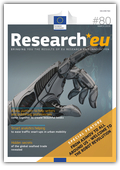 #80, March 2019 DOWNLOADSpecial feature: From Asimov to all around us: Welcome to the robot revolution. Robots are a staple of science-fiction, with two of the most famous examples being the novel ‘I, Robot’ by the widely acclaimed Isaac Asimov, and Ridley Scott’s 1982 cinematic masterpiece ‘Bladerunner’, with a plot focused on a group of fugitive ‘replicants’, synthetic androids so advanced that they look, sound and act entirely like humans but with superior strength, speed and agility. Another trope of the genre is the number of ethical questions that would abound from the rise of such anthropomorphic machines –... would feeling, sentient robots be eligible to be granted the same social, economic and political rights as ‘real’ humans? How would social relationships between humans and robots evolve? What would be considered acceptable interaction and what would be taboo? Will large-scale automation of occupations previously held by humans actually happen and what would be the consequences for society? And, maybe most fundamentally of all, if we were able to manufacture beings that would be the real-life equivalent of the ‘Bladerunner’ replicants, will that then result in a substantial redefinition of what it fundamentally means to be human?European University Association Study: The Role of Universities in Regional Innovation EcosystemsUniversities are moving away from linear concepts of innovation to closer co-creative approaches with external partners, which help them take on a new central role in their innovation ecosystems. This EUA study conducted by Dr. Sybille Reichert focuses on the role of universities in these innovation ecosystems by analysing the nature and changing quality of the interactions between universities, companies, governmental agencies and other public organisations in nine different European regions.The study clearly shows the role that universities and university leadership play in this multi-actor orchestration of innovation. Moreover, it looks at how universities are developing the interplay between research, education, and innovation within the institutions.DownloadTowards a cultural shift in learning and teaching: Thematic Peer Group ReportUniversities across Europe are calling for a more student-centred, inclusive university environment bringing together all actors of the university community, while also implementing measures to achieve such a cultural shift. Members of the EUA Learning & Teaching Thematic Peer Groups are – each based on their own perspective and experience – advocating for such a shift because it is seen as a necessity.This paper highlights common and overarching conclusions and considerations present in the work and reports of these Thematic Peer Groups, while also drawing on other studies and reports concerned with learning and teaching.DownloadRenewable Energy and Landscape QualityDownload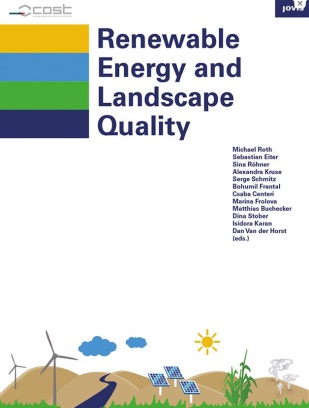 In response to climate change and limited fossil fuels, renewable energy is being heavily promoted throughout Europe. Despite general support for green energy, perceived landscape change and loss of landscape quality have featured heavily in opposition campaigns. The COST Action "Renewable Energy and Landscape Quality" (RELY) systematically investigated the nexus between renewable energy production and landscape quality. Its aim was to analyze how landscape protection and renewable energy deployment can be reconciled to contribute to the sustainable transformation of energy systems. This book compiles guidelines for assessing landscape suitability for, and vulnerability to, renewable energy projects together with a toolbox for landscape-aware public participation in planning. It furthermore elaborates a multilingual glossary of terms related to landscape and energy.Author(s): Roth, Michael/ Eiter, Sebastian/ Rohner, Sina/ Kruse, Alexandra/ Schmitz, Serge/ Frantál, Bohumil/ Centeri, Csaba/ Frolova, Marina/ Buchecker, Matthias/ Stober, Dina/ Karan, Isidora/ Van der Horst, Dan/CERN COURIERMarch/April 2019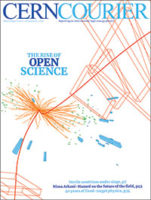 Икономика на "Възродителния процес" „Възродителният процес" (1984-1989 г.) е оставил дълбока следа в българската колективна памет. Волно или неволно, обществото се връща към нея по различни поводи, за да установи всеки път колко разнопосочни са реалиите на този непознат по замаха си епизод на зловещо социално инженерство. Асимилационната кампания срещу турското малцинство в страната и крахът на начинанието са осмисляни от не една гледна точка, но в знанието за събитията все още остават сиви зони. Книгата навлиза в по-слабо проучените икономически пластове, прочитайки случилото се през неговите стопански аспекти. Тя търси да структурира и оразмери цената, платена за агресивната политика спрямо българските турци. В общ план „Възродителният процес" изпъква най-вече като решаващ катализатор на Големия взрив, довел до окончателния разпад на комунистическия режим у нас. Под напора на острия етнически конфликт системата се срива в условия, които едновременно разлагат необратимо плановия стопански ред и възкресяват най-ретроградните методи на „военния комунизъм". А пейзажът след битката оставя наследство, повлияло осезаемо върху стопанската култура на последвалия преход. Икономика на "Възродителния процес" (~9.27 MB) 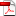 Тялото при социализма - режими и репрезентацииМакар да изглеждат биологични константи, телата са всъщност исторични, културно ситуирани и опосредствани. Ето защо са основателни въпросите за тялото и телесността, за репрезентациите и режимите на телесност при социализма. Какви са преплитанията и взаимодействията между социалното и телесното, как символният ред се транспонира в соматичен? Авторите в този том подхождат към темата през различни аспекти на биополитическото въображаемо: от научните теоретизации и произтичащите от тях медицински и възпитателни практики, през юридическия и институционалния дискурс около здравето и възпроизводството, до усилията за моделиране на потреблението и, най-сетне, до метафориката на телесността в тогавашния мемориален пейзаж. Те питат за дневния ред, наложил модела и режимите на социалистическата телесност, както и за промените на този модел и тези режими през годините; за причините и начините, по които се постигат дисциплиниранията, нормализациите и стилизациите на тялото. В своята съвкупност изследванията демонстрират, че като вместилище на смисли тялото няма непосредствена политическа принадлежност и тъкмо поради това може да носи ефикасни политически и идеологически послания. 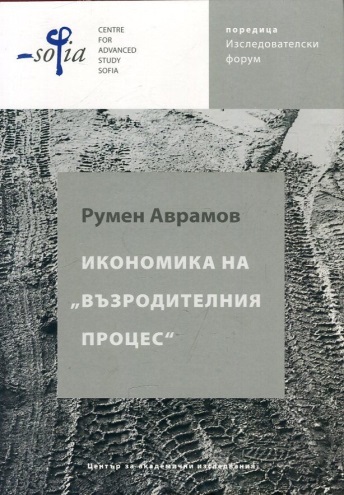   Автор: Румен Аврамов
  Издател: ЦАИ/Издателство "Рива"
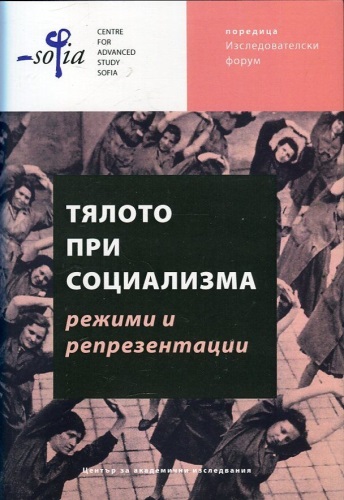 Съставителство и редакция: Даниела Колева
Издател: ЦАИ/ Издателство "Рива"
